[2024.02.05]板芙镇第十七届人民代表大会第七次会议材料之八板芙镇2023年预算执行情况与2024年预算草案的报告——2024年2月5日在板芙镇第十七届人民代表大会第七次会议上各位代表：我受镇人民政府委托，向大会报告我镇2023年预算执行情况并提出2024年预算草案，请予审议。一、2023年财政预算执行情况2023年，财政工作在镇委、镇政府的坚强领导和镇人大的监督指导下，始终坚持以习近平新时代中国特色社会主义思想为指导，全面贯彻落实党的二十大精神，以助推高质量发展为着力点，不断深化财政管理改革，积极落实财政管理新要求，全力保障重点领域支出，兜牢兜实“三保”底线，财政运行总体平稳，为全镇经济社会发展提供有效财力支撑。（一）一般公共预算1.一般公共预算收入。2023年全镇一般公共预算收入43475.36万元，完成年度调整预算的108.86%，其中：税收分成14739.91万元、非税收入28735.45万元。2.上级补助收入。2023年全镇一般公共预算上级补助收入17303.17万元，完成年度调整预算的129.26%，其中：税收基数返还1207万元、均衡性转移支付收入7437.70万元、政策性转移支付收入741万元、专项转移支付收入6191.47万元、临时救助资金1400万元、其他一般性转移支付收入326万元。3.一般公共预算支出。2023年全镇一般公共预算支出58589.71万元，完成年度调整预算的83.05%。4.一般公共预算结余。2023年全镇一般公共预算收入43475.36万元，加上级补助收入17303.17万元、债务转贷收入1140万元、调入资金11365.21万元，合计73283.74万元；减一般公共预算支出58589.71万元、上解支出14694.03万元，一般公共预算结余为0。（二）政府性基金预算2023年全镇政府性基金收入9306.51万元（国有土地使用权出让收入8178.96万元、污水处理费收入1127.55万元），加上级补助收入87.23万元、债务转贷收入80707万元、调入资金57639.11万元，合计147739.85万元；减政府性基金支出80253.08万元（政府性基金支出82253.08万元，调入土储收入红冲政府性基金支出2000万元）、调出资金65020.39万元、上解支出2466.38万元，政府性基金结余为0。财政专户资金情况2023年全镇财政专户结余结转调整-3548.67万元，加上上年结余结转5472.59万元，本年结余结转1923.92万元。（四）财政代管资金情况2023年全镇财政代管资金收入3915.01万元，加上上年结余242.13万元，减去财政代管资金支出1579.48万元、调出资金2138.38万元，财政代管资金结余结转439.28万元。（五）债务管理情况2023年全镇地方政府债券余额100912.30万元，其中：一般债券余额3800万元，专项债券余额97112.30万元。全年偿还到期专项债券本金2377万元，偿还债券利息及支付手续费1349.80万元。二、2023年财政工作主要特点（一）多措并举聚财力，迎难而上稳运行一是落实财政收入组织措施，加速推进产业平台建设，大力支持招商引资，涵养优质税源，增强财政可持续增长后劲。深挖财政收入潜力，通过促进镇公共资源盘活增效,成功以公共停车泊位项目为抓手，增创非税收入25011万元，果敢蹚出一条“资源变资产、资产换资金”的板芙特色发展道路。全年实现镇级一般公共预算非税收入26595万元，完成率全市排名第一。二是主动对接上级部门，积极争取上级资金支持，全年获批均衡性转移支付资金6900万元、临时救助资金5400万元，有效缓解镇财政压力。用好用实中央直达资金政策，压实预算执行主体责任，全年累计使用直达资金2071万元，切实将“真金白银”用于市场主体和人民群众。用好专项转移支付政策，充分发挥上级补助专项资金效能，获得上级补助专项资金7335万元，累计使用6649万元，执行率超九成。三是牢牢把握专项债券政策窗口期，以坐不住的紧迫感、慢不得的危机感、等不起的责任感，精准谋划、申报、储备一批专项债券项目，努力将债券资金提速增效、稳投资、破需求、补短板的作用最大化。全年成功争取专项债券资金79470万元，规模创历史新高，项目涵盖乡村振兴、基建、工改、教育、水体等领域，为我镇城镇建设和经济发展注入强大动能。四是牢固树立过“紧日子”思想，建立节约型财政保障机制，厉行节约办一切事业，坚持有保有压、有促有控，维持财政收支紧平衡状态，确保财政运行风险可控。完善支出标准体系建设，持续压减机关事业单位运行成本，在编人员和非在编人员定员定额公用经费标准较去年分别压减36%和25%。持续强化“三公”经费管理，2023年“三公”经费预算206万元，实际执行126万元。（二）政策支持有保障，重点领域促发展一是着力促进经济发展。拨付14738万元加快重大产业平台扩园增效，启动建设芙中分园，加强智装园招商引资，着力推动智装园项目优势转为发展胜势。拨付427万元推进低效工业园改造升级，“工改”项目捷报频传，工业强镇建设再上新台阶。拨付10000万元壮大镇属企业，强化镇属企业运营，促进镇属企业高质量发展。二是深入推进“百千万工程”。拨付50450万元顺利实施芙中路、工业大道、迎宾大道、板芙大道等升级改造工程，不断优化镇内主次干道，提升交通运输力，疏通经济动脉。投入2400万元打响老旧小区改造“大会战”，老旧小区“旧貌换新颜”，公共设施和治理服务得到更大提升。拨付447万元推进木围、庙滘、禾尾、福荏围、华益围、寿围水闸等重建工程，进一步提升防洪排涝、防灾减灾能力。拨付3338万元推动污水治理踏步前进，促进板芙村、板尾村生活污水治理、40个小区支管到户改造等项目落地见效。三是持续加强农村发展建设。拨付13540万元扎实推进乡村振兴和农村人居环境整治，成功打造里溪村成为特色精品村，金钟村、广福村成为美丽宜居村，整合辖区文旅特色资源，启动“深湾-里溪-金钟-广福”美丽乡村示范带项目，建成农村“四小园”，形成独具我镇特色的“绿色生态游”“红色乡村游”精品路线，将村里的资源转变为有形资产，增加村集体经济收入。（三）优化结构补短板，民生事业再改善一是兜牢兜实“三保”底线。始终把“三保”工作摆在突出位置，坚持“三保”支出在财政支出中的优先顺序，强化“三保”预算执行监控，密切监控库款余额，评估财政运行风险，全年省定“三保”支出23035万元。二是推进教育事业提质增效。拨付14895万元支持加快镇级办学能力提升，推进基础教育均衡优质发展。其中：拨付504万元用于公民办中小学生均经费及教科书经费，落实教学资源均衡配置。拨付140万元顺利完成领美幼儿园装修及教学设施改造工程，优化硬件建设，提升办学水平。拨付947万元推进学前教育更加优质普惠，新增学前教育优质学位270个。三是全力支持医疗卫生事业。拨付卫生健康事业3093万元，完善疾病预防控制体系，深化健康板芙建设。其中：拨付687万元健全基本公共卫生服务体系，努力提升全镇医疗保障水平。四是不断提高社会保障体系。拨付社会保障和就业事业7362万元，进一步完善城乡社会保障制度，加强基本民生保障。其中：拨付546万元着力做好高校毕业生、退役军人、就业困难人员、农村剩余劳动力等创业就业工作，坚持就业优先，全年新增就业1600多人；拨付422万元用于残疾人事业发展，进一步保障残疾人的生活水平，减轻残疾家庭生活负担；拨付843万元用于发放低保对象、优抚对象、临时困难等各类生活补助，加强基本民生保障；拨付207万元用于敬老院运转和老年人事业发展，持续提升养老服务质量。（四）预算管理强约束，财政改革再增效一是推进农村财务改革，推动镇村高质量发展。全面实施村级会计代理记账，建立健全农村财务管理制度，顺利完成农村集体三资和财务监管一体化服务平台上线应用，提升农村财务信息化管理水平，畅通村级财务管理全流程监督渠道。二是推进建章立制，绩效管理落地见效。持续提升绩效管理工作理论水平，全方位开展项目评价，初步形成部门自评和第三方评价并行的绩效管理工作体系。三是扎实开展工程审核，拧紧财政资金“水龙头”。严把“评审资料关”“中介选取关”“现场踏勘关”，全年审减2694万元，切实节约财政资金，提高财政资金使用效率。四是健全机制完善制度，有条不紊开展采购工作。建立健全本单位政府采购管理制度和内部工作规程，主动防范各类风险，提高政府采购效率。扎实推进政府采购政策工作，积极主动完成促进中小企业发展、采购脱贫地区农副产品、优化政府采购营商环境等专项工作。各位代表，取得上述的工作成绩，离不开镇委、镇政府的正确领导，也离不开各位代表的大力支持，这是全镇上下各部门齐心协力、共同努力的结果。同时，我们也要清醒地认识到，财政运行中还面临不少困难和问题：经济增长放缓，财政增收难度加大；刚性支出和发展支出持续增大，财政资金保障能力不足，财政收支矛盾突出；资金监管存在薄弱环节，部分资金使用绩效不高。针对这些问题，我们将高度重视，采取切实有效措施，努力加以解决。三、2024年财政预算总体情况（一）总体指导思想坚持以习近平新时代中国特色社会主义思想为指导，全面贯彻落实党的二十大精神，深入贯彻习近平总书记视察广东重要讲话重要指示精神，按照市委提出的奋力在推进中国式现代化建设中再造一个新中山为目标，围绕镇委、镇政府重要决策部署，锚定高质量发展首要任务，坚持稳中求进工作总基调，落实积极的财政政策要求，推动中央、省、市重大战略任务落地见效。围绕“勤俭节约、绩效导向、加强统筹、突出重点”四方面要求，严格落实“先谋事再排钱”，加强财政资源统筹，优化财政支出结构，坚持党政机关过“紧日子”，兜牢基层“三保”底线，保障财政可持续和政府债务风险可控，提高资金使用质效，为推进新时代板芙镇高质量发展和现代化建设提供坚实财政保障。（二）2024年财政预算情况1、一般公共预算2024年我镇预计实现一般公共预算收入16059.07万元（其中：税收分成收入11200万元、非税收入4859.07万元）、上级补助收入17720.72万元（主要包含税收基数返还1207万元、均衡性转移支付收入6900万元、政策性转移支付收入741万元、临时救助金5400万元、专项转移支付收入3472.72万元），加上从政府性基金调入33043.84万元、从财政专户调入3202.46万元，合计70026.09万元。2024年我镇安排一般公共预算支出59082.13万元、上解上级支出10943.96万元。2、政府性基金预算2024年我镇预计实现政府性基金预算收入48933.29万元（其中：国有土地使用权出让收入47833.29万元、污水处理费收入1100万元）、上级补助收入131.56万元，合计49064.85万元。2024年我镇安排政府性基金预算支出12754.81万元、上解支出3266.20万元、调出资金33043.84万元。3、财政专户资金预算我镇财政专户上年结余结转1923.92万元，2024年预计调整结余结转-1923.92万元。4、财政代管资金预算2024年我镇财政代管资金预算收入712.98万元，加上年结余结转439.28万元,合计1152.26万元。2024年安排财政代管资金预算支出778.29万元、调出资金32.98万元。5、政府债务收支计划2024年安排3350.20万元偿还地方政府债务利息及手续费，其中：一般债券利息及手续费84万元，专项债券利息及手续费3266.20万元。四、2024年财政工作思路（一）加强财政收支管理，增强财政保障能力一是积极挖潜增收，加强收入组织，认真落实“提质增效、更可持续”的积极财政政策，树立组织财政收入的目标意识，坚持抓大不放小，集中零星一起管，全力拓宽收入渠道，在政策允许范围内应收尽收。二是抢抓专项债券政策的“窗口期”和项目申报的“黄金期”，围绕上级重点工作任务、政策投向和资金支持领域，找准切入点，有针对性地做好项目储备，组织符合条件的项目积极申报，争取更多专项债资金支持。三是坚持党政机关过“紧日子”，优化财政支出结构，集中投入办好大事要事，筑牢兜实“三保”底线，严格落实“三公”经费只减不增要求。2024年，省定“三保”项目支出预算31728万元，“三公”经费支出预算206万元。（二）支持重点项目发展，致力改善民生福祉一是坚持发展优先，开创高质量发展新格局。安排4291万元用于智装园提质增效，谋划建设园区服务、商务、居住中心，打造工作方便、生活便捷的“园区生活圈”，全面提升智装园环境承载力、服务吸引力、产业竞争力。安排7858万元打赢打好“工改”攻坚战，充分用好政府挂账收储、多元主体归一等政策，大力推行“政府专项债+村企合作”模式，深入推动里溪、白溪“村改”项目，以工改新收益反哺乡村新建设，助力乡村振兴。安排404万元落实产业扶持政策，助力高新科技企业和高成长企业发展，促进传统产业转型升级，推动经济发展。二是推动城镇发展，深入实施“百千万工程”。安排487万元加快江景路升级改造，推进富豪南街、富豪北街路面修缮，以路网升级改造为抓手，构建完善“外联内畅、左右通达”的立体交通网络，加强交通道路设施管养和维护，提高行车安全。安排1384万元推进乡村振兴，落实农业保险配套政策，鼓励特色农业产业做强做大，坚持连片集群发展，推动农业规模化、产业化发展。安排2544万元实施农村人居环境提档升级，常态开展“三清三拆三整治”、农村厕所革命、生活垃圾分类处置，开展乡村绿化建设，提升村民居住幸福感。安排813万元用于污水厂运营及基础设施建设，持续推进水污染治理。三是坚持人民至上，持续不懈改善民生福祉。安排17313万元推动教育事业发展，落实城乡义务教育经费保障机制，促进义务教育优质均衡发展，落实幼儿园办学改革实施方案，增强学前教育办园活力。安排7329万元落实社会保障和就业政策，织密扎牢社会保障安全网，其中：安排108万元做好重点群体就业帮扶，支持创业带动就业和多渠道灵活就业。安排1671万元加强困难群众生活保障，稳步提高城乡低保、特困人员、孤儿、残疾人等保障水平，改建长者饭堂，扩大养老服务供给，做好优抚对象抚恤和精神病患者救助，完善社会保障体系。安排3144万元深化卫生健康建设，以结对共建紧密型医联体、博爱医院板芙院区为契机，全面提高全镇卫生医疗水平，落实基本公共卫生服务财政补助标准提高到每人94元的经费保障要求，全力支持公共卫生发展。（三）深化预算管理改革，提升财政监管水平一是强化预算绩效监管。稳步提升预算绩效管理质量，促进绩效管理与预算编制、执行、监督融合提升。重点推进事前绩效评估工作，将评估结果作为预算安排的重要参考依据。不断加强绩效监控和绩效评价结果运用，逐步实现绩效管理结果与优化政策、调整预算的实质性挂钩。二是加强农村财务管理。指导农村规范编制年度预算，规范预算管理要求，将农村财务制度改革成效落到实处。依托一体化系统，优化农村管理业务线上线下匹配流程，切实发挥财务监督作用。三是落实财政风险防控。规范举债融资，严控任何形式新增隐性债务。坚守底线思维，强化风险意识，加强政府债务风险监控。着眼长远，全过程监控政府债务“借、用、还”，确保不发生区域性风险。各位代表，做好2024年的财政工作任务繁重而艰巨。我们将坚持以党的二十大精神为指引，在镇委、镇政府的坚强领导下，在镇人大的监督和支持下，凝心聚力、真抓实干，踔厉奋发、勇毅前行，高质量做好财政各项工作，为加快建成“山水板芙、智造新城”贡献更多财政力量！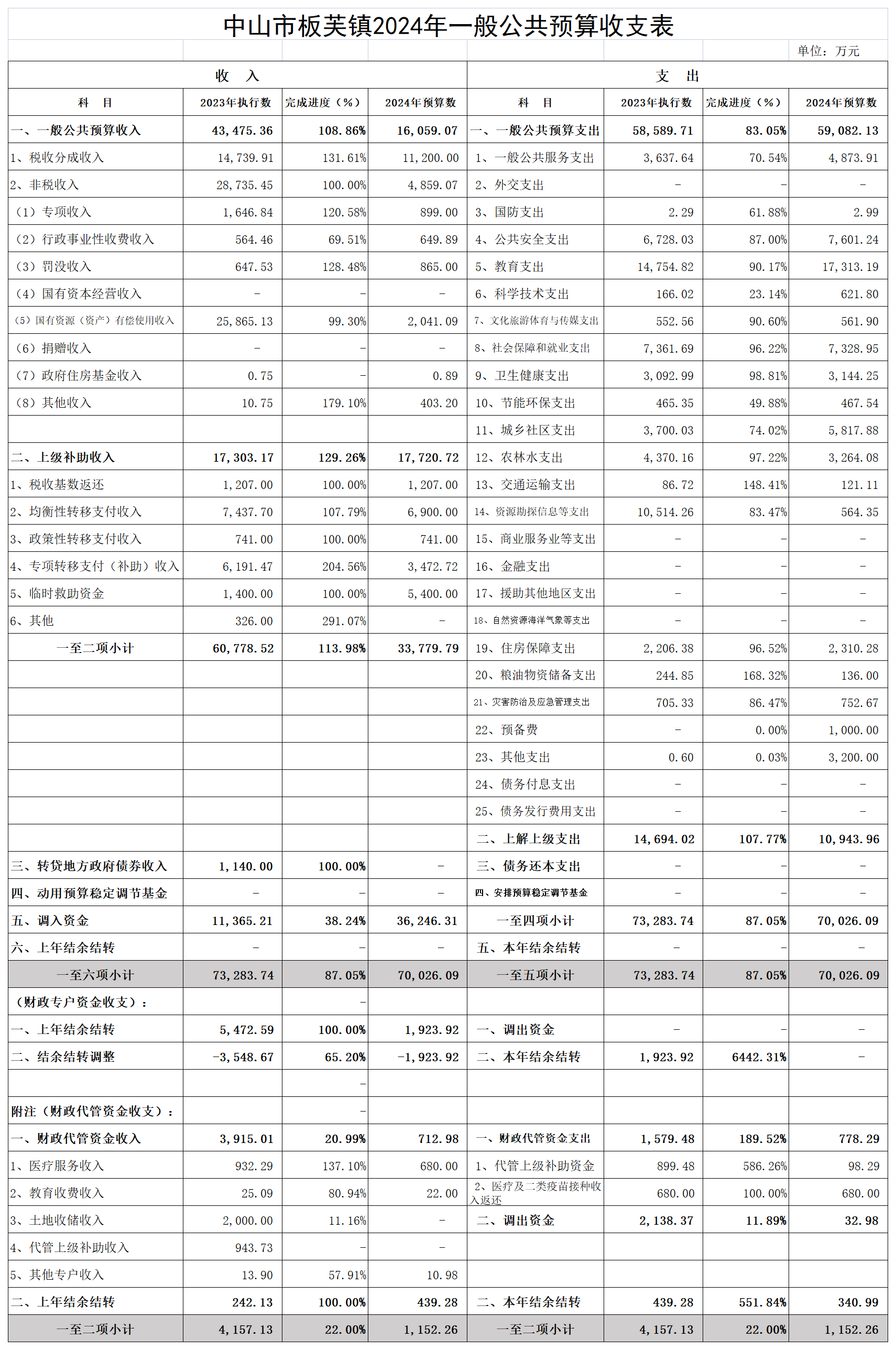 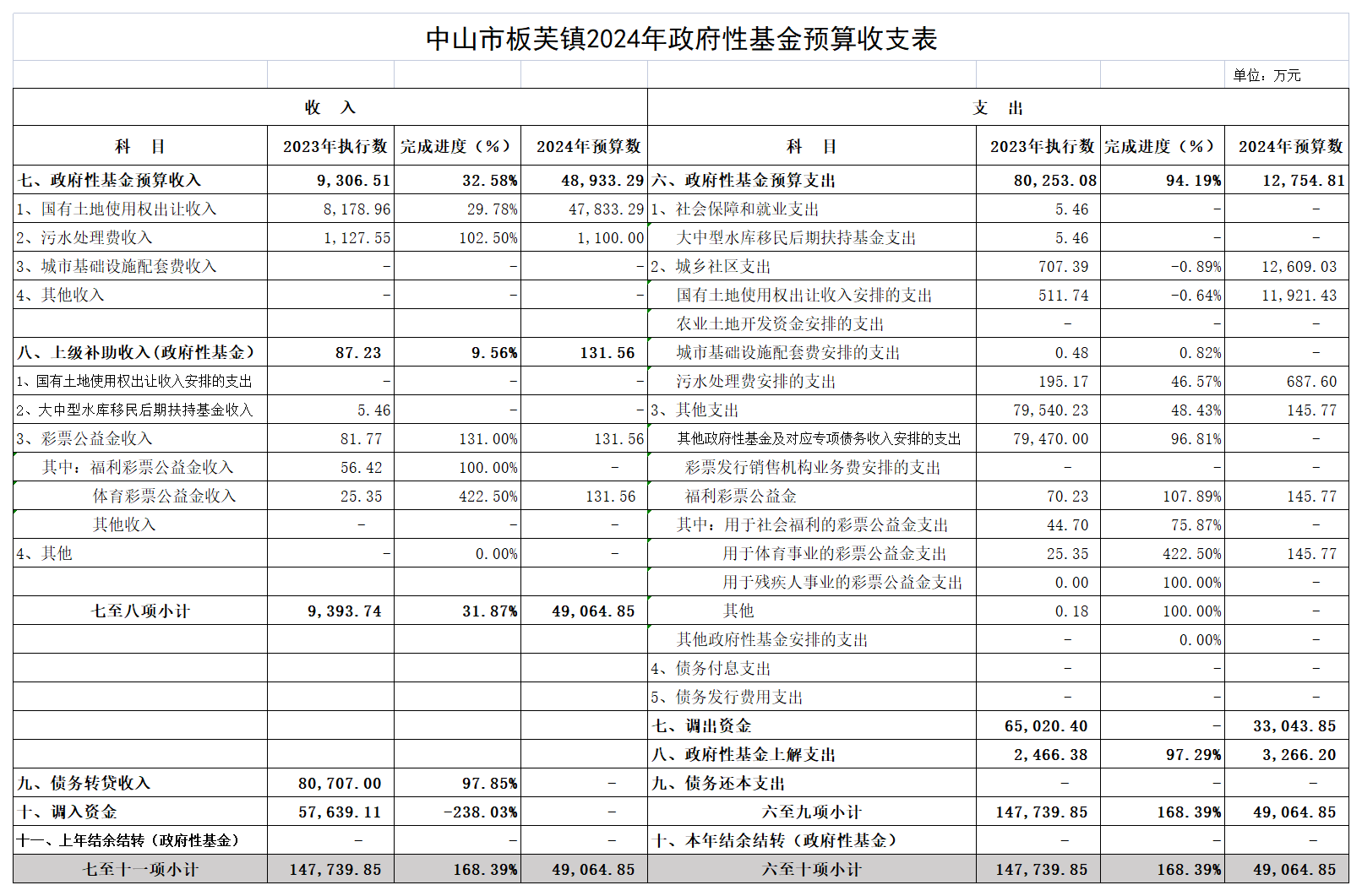 